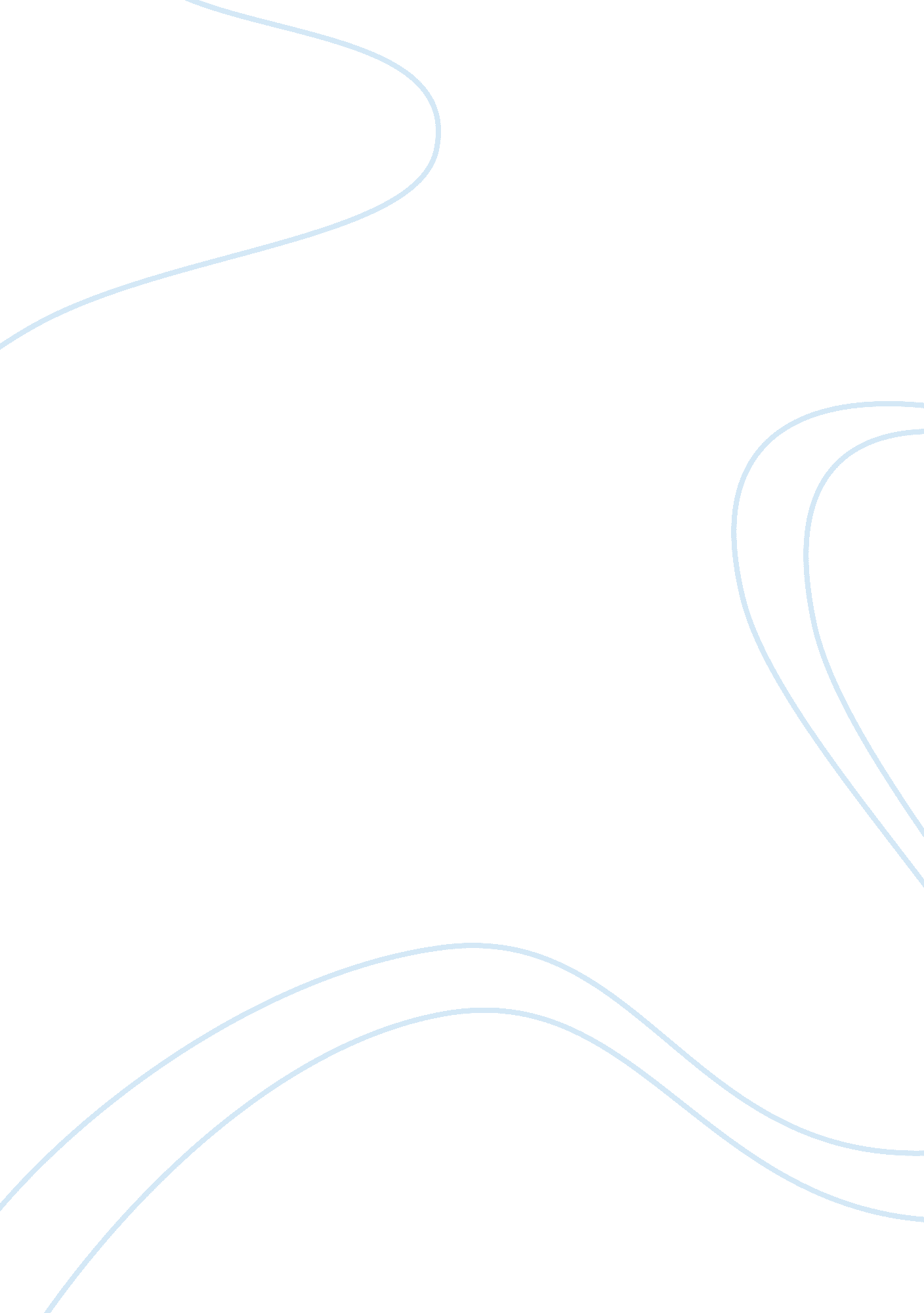 Strategic management: sony – change of ceo essay sample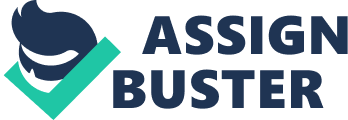 “ Inside the Shakeup at Sony. ” : Sony replaces Nobuyuki Idei. its going Chief executive officer with Sir Howard Stringer in 22 June 2005. The public antecedently had the feeling that either Kunitake Ando ( Idei’s old nomination ) or Ken Kutaragi ( Mr. Norio Ohga’s front-runner ) would take over this place. Though Norio Ohga has given his rubric in 1999 to Nobuyuki Idei. he stills keep the rubric of Chairman and interferes with day-to-day operation and influenced directors’ board determination. Ohga was foremost covetous of Idei’s success when Idei triumphing launched the PlayStation badly injuring Nintendo and all but kill offing Sega. However. things took an unexpected bend when Sony concern plunged confronting ferocious rivals such as Apple. Samsung. Idei announced his replacement as Sir Howard Stringer. The board has consensus that six other insiders. including Ando ( President and COO ) . Idei ( CEO ) and Kutaragi ( PlayStation originator ) resigned after Howard takes over the helm and Howard would be given authorization to put up his ain people. In March 2005. Nobuyuki Idei named non-Japanese and non-engineer Sir Howard Stringer as the following president and CEO of the media giant. Previously responsible for U. S. operations. Stringer has demonstrated his leading ability. holding worked with other Sony executives to cut down $ 700 million a twelvemonth in U. S. operating expense costs. Despite his success in the U. S. market. Stringer has a tough route in front. as he tries to convey Sony into the epoch of convergence and unfastened communicating – without being able to talk the linguistic communication himself. Nobuyuki Idei said that “ Howard’s occupation is to pass on better and to typify that convergence is for existent at Sony” . Howard will necessitate to seek audience from other outstanding CEOs such as Carlos Ghosn and Lou Gerstner to contend the conflict for the better. NEWSWEEK MARCH 21. 2005 “ Sony is non Japan. ” : Sony new CEO is a non Japanese named Howard Stringer. It elaborated that Sony has concern has fallen drastically in company growing measuring. Sony has fallen from first to approach last in company measuring of growing in Japan’s top 10 exporting multinationals. Sony suffered immense reverse when Apple launched its hot digital music participant market replacing Sony electronics consumer appliances. Nobuyuki Idei announced his determination to go through his function to Howard Stringer implied that the company public presentation is in much shortage than it antecedently thought. The value of Sony’s portions has dropped about 75 per cent in the last five old ages. The value of Sony trade name has slipped from $ 16. 4 million in 2000 to $ 12. 8 billion in 2004 while challengers like Panasonic and particularly Samsung were raising fast. From Sony history. laminitis Akio Morita saw Sony as a planetary company and it is non regarded as a Nipponese company. Yet. the direction manner still really much of the Japan civilization. It described Sony as being excessively “ complacent” and has resulted it ain set back. Its lingering stagnancy bred when there isn’t much invention or alterations to counter attack its challengers. Price war is one of factors that caused the company to lose its market portion even faster. Another major bad blow is Sony failed to descry the potency of flat-panel TVs. yielding leading to Samsung and Sharp. All hopes are in Howard Stringer to turn the company about. Howard wants every Sony employees to understand their functions and shared duty to do certain the company will non be resulted in hostile acquisition. IntroductionSony. whose nucleus concern is the fabrication of electronics consumer goods. presently oversees many subordinates and affiliates that are responsible for peculiar concern sectors such as films. music content. picture games and fiscal services. Sony Corporation’s current direction squad proposed the creative activity of a new direction construction designed to spread out upon its core strengths as a planetary electronics. amusement and engineering company. Sony announced that the new CEO is a non-Japanese. non-engineer named Howard Stringer. 63 old ages old. Stringer is a corporate diplomat and media cat who charmed surpassing CEO ( and former PR adult male ) . He will take Sony on 22 June 2005. Today the value of Sony’s trade name name has slipped drastically with the ferocious competition in the industry including Panasonic. Apple etc. Unwittingly. Sony has fallen foremost to last. or near last. in many steps of growing in Japan’s top 10 exporting multinationals. Nobuyuki Idei announced his determination to manus over the rein to Howard hoping that he will be able to turn the company into a profitable growing. Six corporate officers who are managers of the board will fall in him in vacating. Many stakeholders are waiting for Howard to convey the company into new highs. SWOT analysisThe SWOT analysis provides information that is helpful in fiting the firm’s resources and capablenesss to the competitory environment in which it operates. As such. it is instrumental in scheme preparation and choice. ( Bradford. Robert W. . Duncan. Peter J. Tarcy. Brian ( 2000 ) Simplified strategic planning )Sony SWOT analysis as follows: -Strength Weakness* Broad scope of merchandises* Internal sourcing of cardinal constituents* Strong strategic confederations* Weak exposure to consumer electronics’ section* Bureaucratic* Culture struggleOpportunity Threat* Traveling into new market sections that offer improved net incomes* Faster respond to market demands* Related variegation* Lack of invention* Strong competition* Piracy* Price wars with rivalsKey countries pertinent to effectual Strategy ManagementMonetary value WarsThe one time unthinkable diminution of many of the world’s largest corporations has become all excessively common in recent old ages. There is intense competition between viing houses in electronics consumer merchandises. The inability to accommodate to the velocity and turbulency of technological alteration has proved to more critical danger. Price wars for electronics merchandises like flat-screen TVs and other consumer electronics appliances have caused the fiscal consequences in ruddy for Sony as it fail to maintain up with the fast altering market environment. The job of Sony is that it fails to explicate a successful concern degree scheme. which is the deficiency of sustainable competitory advantage like accomplishing cost leading and merchandise distinction. Firms that are in the technological industry should place itself in a way that pattern extremist alteration in order to accomplish foremost mover advantage. competitory advantage. and besides to accomplish above norm returns in current extremely competitory epoch. Price is one of the four of import factors that formed up a successful selling mix. Organization that adopts successful selling mix tends to cover a higher per centum of the market portion. Sony should carry on quarterly market chance analysis to place consumer electronics markets and market factors in the economic system and the industry that will impact the demand for and selling of a merchandise. ( John A. Pearce II and Richard B. Robinson. Jr. ( 2000 ) Strategic Management. Formulation. Execution andControl )No Product distinctionElectronic merchandises such as CD participant. TVs. icebox. digital camera. and washer in most electrical shop like Harvey Norman. Courts. and Best Denki do non hold a clear merchandise distinction between competitions. Firms like to benchmark its rivals in fabricating the same merchandise scope in order to obtain a market portion in that industry. For illustration. Sony CD participant is more or less the same as the 1 that Panasonic has. Therefore. in order to accomplish competitory advantage in merchandise distinction. Sony should do research in developing new nucleus merchandise such as playstation that stormed and wipe out Sega and Nintendo in the videogame market. The merchandise must be complex. unique. and interesting in order to accomplish comparative advantage as comparison to its challengers. For case. the new Apple iPod music participant that looks trendier and user-friendlier hit Sony mini phonograph record participant before its mini phonograph record can even make the phase from stars to hard currency cow in the BCG matrix. The ground is that consumers that use iPod are non needed o purchase extra memory appliance. They are able to download music from either legalise music web site or music Cadmium as iPod provides constitutional memory by default. As a consequence. consumers can salvage the cost in buying drawn-out memory card in order to acquire started with the usage of the participant. Whereas. Sony mini phonograph record participant does non come with default memories for download. consumers that wish to enter or download music to the mini phonograph record participant are require to buy an empty mini phonograph record before they start the usage of it. Finally. by making new nucleus merchandise. it helps to make certain barrier of entry to its rivals when the merchandise is non easy to copy. Furthermore. as a first mover. Sony has an advantage of introducing monetary value planing scheme for the early pioneer phase. Cost LeadershipIn most electrical shop. Sony merchandises are classs as one of those premium trade names that consumers trust because it provides high merchandise quality and confidence as comparison to other trade names. Although Sony had achieve cost efficiency through economic systems of graduated table in it production degree. it had non achieved cost leading in footings of its plasma and LCD TVs and other electronic appliances as comparison to its rivals from assorted trade names like TCL. Enzer. and Hyundai etc. For illustration. Sony is retailing a 32? plasma Television at $ 2999 whereas Hyundai is retailing the same 32? plasma Television at $ 1399 which is tantamount to half of the monetary value cheaper. However. as the economic system is bad. most consumers will be given to travel for merchandises that are cheaper in monetary value although they may non hold the sort of trust in that merchandise. Therefore. in turn toing this issue. Sony must first cut down its cost to the lower limit which new Sony head Howard Stringer says that “ if you don’t move. you will kill the company” For illustration. by resizing the houses internal construction. alteration of distribution methods. and hunt for new natural stuff that are cheaper in costs. Acquisitions & A ; RestructuringIn January 1988. Sony acquired CBS Records and formed Sony USA Inc. ( now known as Sony Corporation of America ( “ SCA” ) ) as a keeping company to keep Sony’s investing in the acquired company. which was so. renamed Sony Music Entertainment Inc. ( “ Sony Music” ) . In November 1989. Sony USA acquired Columbia Pictures Entertainment. Inc. for $ 3. 4 billion and Guber-Peters Entertainment Company for $ 200 million. These companies. which are now known jointly as Sony Pictures Entertainment Inc. ( “ Sony Pictures” ) . included two film studios ( Columbia and Tristar ) . a theatrical exhibition company ( Loews Theaters ) and certain telecasting production installations. In connexion with these acquisitions. Sony assumed debt of about $ 1. 2 billion and allocated about $ 3. 8 billion to goodwill. When Sony acquired its gesture image operations. Sony internal projections for those operations showed losingss for a period of 5 old ages after accounting for amortisation and the costs of financing the acquisitions. However. Sony’s concern program was based on the premiss that. in the long term. as the agencies for electronic distribution of amusement multiplied. Sony Pictures and its stock list of gesture images would go an progressively valuable beginning of amusement content. As things turned out. Sony Pictures sustained important and mounting losingss ( after accounting for amortisation and the costs of financing the acquisition ) in its first four old ages under Sony’s control. These losingss systematically exceeded Sony’s internal projections. Although these losingss were reflected in the amalgamate fiscal consequences reported by Sony. neither the jutting losingss nor the existent losingss from Sony Pictures were individually disclosed to investors. In the sum. by the stopping point of Sony’s financial twelvemonth ended March 31. 1994. Sony Pictures had contributed net losingss of about $ 967 million to Sony’s amalgamate consequences. Sony presently announced abolishes the bing company system ( known as “ Network Companies” ) and will present reorganised operational units called Business Groups. for specific merchandise classs. Corporate Executive Officers will be given clear duties at the Electronics Headquarters degree to supervise transverse divisional maps associating to merchandise planning. engineering. procurance. fabrication. and gross revenues & A ; selling and will straight back up the Electronicss CEO. This important structural alteration is designed to extinguish the corporate silos that have prevented Sony from concentrating their huge resources on their most competitory merchandises and to further coordinated. efficient and rapid determination devising. This new construction will besides enable to prioritise Sony’s R & A ; D. seting resources where they will maximise growing and avoid duplicate. Sony will reorganise the current research lab construction consequently. ManagementSony needs to alter its direction manner. Sony has long thrived on a hyper-competitive civilization. where applied scientists were encouraged to surpass each other. non work together. Different groups within Sony handled different parts of the service. and they didn’t work good together. Some employees still boast they don’t follow orders with which they don’t agree. Peoples in Sony agree that they need to alter but 90 % of them don’t want to alter themselves because of the company kindness and all the generous qualities illustration lifetime employment. Strategic LeadershipThe competition between Norio Ohga between Nobuyuki Idei is uncalled for. They do non hold the same mission to do Sony a strong company. Norio Ohga kept take a firm standing to advance Ken Kutaragi to president and interferes with Sony’s operation. It sent the incorrect message that they can short-circuit Idei through Ohga support. This has made Idei’s place to be more hard than of all time. To be just. former CEO Nobuyuki Idei did get down traveling the company in the right way with his leading of Sony’s three twelvemonth major restructuring attempt. but the focal point is incorrect. Aimed at cut downing fixed costs by over $ 3 billion by “ rationalizing” production. streamlining procurance and cutting occupations. Sony should alternatively be concentrating on recovering its leading place and making world-class merchandises. Howard leading in Sony Electronics U. S. – Howard’s strategic move to enroll Robert Wiesenthal as his Chief Strategy Officer and thereby get downing purchasing and selling bets in a assortment of concerns has shown Idei his capablenesss. Sony Electronics U. S. during Howard’s term of office has saved $ 700 million a twelvemonth operating expense. Howard will necessitate to seek advice from Carlos Ghosn ( Nissan CEO ) and Lou Gerstner on how they turn around their company. With Sony appointed a new foreign CEO. Howard Stringer. Sony’s leading will alter consequently. Hence. leading will alter the Sony civilization in a positive visible radiation. From a start. Stringer will confront the culture’s struggle and company’s direction political relations. Refer to the article of Newsweek ; “ Stringer says Sony has become excessively bureaucratic. and that the key to recovering its topographic point as the prime maker of consumer electronics is to one time once more do the applied scientists the stars. But he besides concedes that he is no applied scientist himself. ” Harmonizing Stringer address that makes it really hard for the insider who has to assail the jobs of excessively much direction. and truing that around. Operational concern constructionThe growing scheme in electronics. resources will be focused on HD merchandises. nomadic merchandises and the semiconductors/key constituent devices that can foster distinguish Sony’s merchandises from the competition. When Sony strengthened their electronics concern. they will leverage all their resources including gesture images. music. games and their trade name acknowledgment to present more appealing merchandises and services as the world’s taking electronics and an amusement company. Sony get rid ofing the bing company system and will present reorganised operational units called Business Groups. for specific merchandise classs. This important structural alteration is designed to extinguish the corporate silos that have prevented Sony from concentrating their huge resources on their most competitory merchandises and to further coordinated. efficient and rapid determination devising. This new construction will besides enable them to prioritise other R & A ; D. seting resources where they will maximise growing and avoid duplicate. DecisionSony must alter and accommodate as their clients and market alteration and as their rivals evolve. In my position leading is the kernel of successful alteration. It’s non merely the company’s advanced usage of engineering that wins favourable reappraisals. It’s besides the company’s mentality and civilization. Different organisations face differing jobs with respect to cut downing organisational behaviour variableness. An organisation with geographically dispersed employees possesses challenges that are different from those of an organisation with employees working in close physical propinquity to one another. Cultural alteration is hard and can hold equivocal effects. It should be conducted carefully and phased over clip. The timing of strategic alteration is indispensable. Companies which enjoy long-run strategic success alteration proactively whilst they are still successful. If they wait excessively long they will be forced on to the defensive. Not merely must companies be able to pull off a programme of alteration. they should look to develop a civilization which is antiphonal to ageless alteration force per unit areas. Strategic alteration implies a corporate juggle act. The outlooks of stockholders and clients must be considered alongside the force per unit areas placed by rivals. Trade off may be required. Some organisations are faced with powerful. discontinuous alteration force per unit areas. Gradual. emergent alteration will be unequal. They need to alter schemes. constructions and manner of direction at the same time. This constitutes a major challenge which few organisations will genuinely enjoy. Mentions: 1. Bradford. Robert W. . Duncan. Peter J. Tarcy. Brian ( 2000 ) Simplified strategic planning. Chandler House Press. USA. 2. John A. Pearce II and Richard B. Robinson. Jr. ( 2000 ) Strategic Management. Formulation. Implementation and Control. McGraw-Hill. USA. 